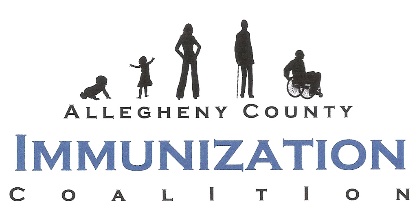 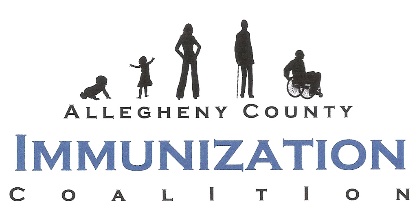 Proposed AgendaLocation:  AIU Center - Waterfront
Date:  March 19, 2020
Time:  9:00 am – 11:15 amWelcome & Agenda Topics ReviewGuest Speaker Introduction and PresentationVaccine Awareness Trivia ContestInfluenza Update2020 Calendar Discussion – timelines and benchmarks Elections for 2020 – 2021 BoardChair? Vice ChairSecretaryTreasurer – 2-year position – FILLEDBlog Chair – 2-year position – FILLEDMember at Large (3-4)Conference Committee ChairSave The DateOutreach program opportunities for 2020Special ProjectsWebsite developmentNon-Profit OpportunityOpen Discussion